Tanuló neve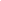 OsztályVerseny elnevezéseHelyezésVerseny helyszíne, idejeFelkészítő tanárJovanović Daniella, Kolompár Patrícia, Ország Arnold, Kalmár Kornél,Bata Szilvi8.b6.a8.a8.a8.bKerékpáros közlekedési és ügyességi verseny---III. helyI. helyBácskossuthfalva, 2023.okt.13.Bagdal IstvánCipó NóraBuràny ZsófiaCipó Dóra7.7.7.Szarvas Gábor Nyelvművelő Napokezüst minősítésbronz minősítésbronz minősítésAda, 2023.10.27.Kálózi JuditFügedi Adél6.aNemzetközi Jótékonysági felnőtt- és ifjúsági rapid sakkversenyII. helySzeged, 2024.01.20.Lőrinc LászlóFügedi ValentinCsizmadia Ivona7.8.bközségi angol versenyII. helyII. helyZenta, 2024.02.04.Balog JózsefFügedi Adél6.aközségi fizika versenyIII. helyZenta, 2024.02.24.Leonov Vörös AdrianaKrizsán Emőke4.osztályKözségi szavalóversenyKülöndíjZenta,2024.02.24.Kokrehel EllaTanuló neveOsztályVerseny elnevezéseHelyezésVerseny helyszíne, idejeFelkészítő tanárLányok:Kocsis Lara
Bakos AnnaBakos EmmaFügedi AdélBurány ZsófiaCipó NóraFiúk:Kopasz MihályBurány AndrásKalmár Kornél4. osztály4. osztály5. osztály6. osztály7. osztály7. osztály4. osztály5. osztály6. osztályKözségi sakkverseny1.2.1.1.1.2.3.1.4.Zenta, Stevan Sremac Általános IskolaLőrincz LászlóLányok:Kocsis LaraBakos AnnaBakos EmmaFügedi AdélBurány ZsófiaCipó NóraFiúk:Kopasz MihályBurány András4. osztály4. osztály5. osztály6. osztály7. osztály7. osztály4. osztály5. osztályKörzeti sakkverseny1.3.2.2.1.4.9.4.Nagykikinda, Szent Száva Általános IskolaLőrincz LászlóTanuló neveOsztályVerseny elnevezéseHelyezésVerseny helyszíne, idejeFelkészítő tanár